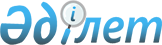 О признании утратившими силу некоторых постановлений акимата Жамбылской областиПостановление акимата Жамбылской области от 10 апреля 2019 года № 82. Зарегистрировано Департаментом юстиции Жамбылской области 15 апреля 2019 года № 4197
      Примечание РЦПИ.

      В тексте документа сохранена пунктуация и орфография оригинала.
      В соответствии с Законом Республики Казахстан от 23 января 2001 года "О местном государственном управлении и самоуправлении в Республике Казахстан", Законом Республики Казахстан от 6 апреля 2016 года "О правовых актах" акимат Жамбылской области ПОСТАНОВЛЯЕТ:
      1. Признать утратившими силу некоторые постановления акимата Жамбылской области согласно приложению к настоящему постановлению.
      2. Коммунальному государственному учреждению "Управление финансов акимата Жамбылской области" в установленном законодательством порядке обеспечить:
      1) государственную регистрацию настоящего постановления в органах юстиции;
      2) в течение десяти календарных дней после государственной регистрации настоящего постановления его направление на официальное опубликование;
      3) размещение настоящего постановления на интернет-ресурсе акимата Жамбылской области;
      4) принятие иных мер, вытекающих из настоящего постановления.
      3. Контроль за исполнением настоящего постановления возложить на заместителя акима области Т. Момышева.
      4. Настоящее постановление вступает в силу со дня государственной регистрации в органах юстиции и вводится в действие по истечении десяти календарных дней после дня его первого официального опубликования. Перечень утративших силу некоторых постановлений акимата Жамбылской области
      1. Постановление акимата Жамбылской области от 28 декабря 2007 года № 321 "О приватизации" (зарегистрировано в Реестре государственной регистрации нормативных правовых актов за № 1673, опубликовано 21 февраля 2008 года в газете "Знамя труда").
      2. Постановление акимата Жамбылской области от 29 мая 2008 года № 171 "О приватизации" (зарегистрировано в Реестре государственной регистрации нормативных правовых актов за № 1707, опубликовано 19 июля 2008 года в газете "Знамя труда").
      3. Постановление акимата Жамбылской области от 27 ноября 2008 года № 371 "О приватизации" (зарегистрировано в Реестре государственной регистрации нормативных правовых актов за № 1717, опубликовано 6 января 2008 года в газете "Знамя труда").
      4. Постановление акимата Жамбылской области от 2 июня 2010 года № 154 "О приватизации объектов коммунальной собственности" (зарегистрировано в Реестре государственной регистрации нормативных правовых актов за № 1749, опубликовано 27 июля 2010 года в газете "Ак жол").
      5. Постановление акимата Жамбылской области от 25 августа 2011 года № 277 "О приватизации объектов коммунальной собственности" (зарегистрировано в Реестре государственной регистрации нормативных правовых актов за № 1794, опубликовано 13 октября 2011 года в газете "Знамя труда").
					© 2012. РГП на ПХВ «Институт законодательства и правовой информации Республики Казахстан» Министерства юстиции Республики Казахстан
				
      Аким области 

А. Мырзахметов
Приложение к постановлению
акимата Жамбылской области
от "10" апреля 2019 года № 82